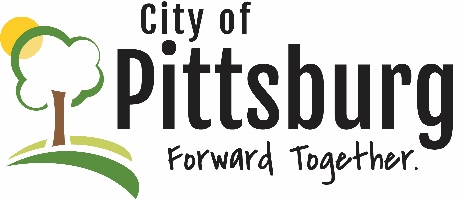 Sustainability Advisory CommitteeAgendaNovember 12, 2019 5:30PM Meeting location: City HallWelcome and introductionsApproval of the AgendaOLD BUSINESSApproval of 10/9/19 Minutes Report on Sustainable Cities ConferenceUpdate on Resale CenterUpdate on Dockless Vehicles Update on Sustainability in SchoolsNEW BUSINESS	Report on AASHE TripEarth Day 2020	Citizens’ Climate Lobby	Future Initiatives for CommitteeOTHER BUSINESS